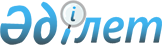 О подготовке и проведении государственного визита Федерального Президента Федеративной Республики Германия X.Келера в Республику КазахстанРаспоряжение Премьер-Министра Республики Казахстан от 2 сентября 2008 года N 235-р



      В целях укрепления двустороннего сотрудничества между Республикой Казахстан и Федеративной Республикой Германия и обеспечения протокольно-организационных мероприятий по подготовке и проведению государственного визита Федерального Президента Федеративной Республики Германия Хорста Келера в Республику Казахстан со 2 по 4 сентября 2008 года (далее - визит):




      1. Министерству иностранных дел Республики Казахстан обеспечить протокольно-организационные мероприятия по подготовке и проведению визита;




      2. Управлению делами Президента Республики Казахстан (по согласованию):




      1) принять организационные меры по обслуживанию членов официальной делегации Федеративной Республики Германия по формату "1+1+10" (далее - официальная делегация) согласно приложению;




      2) обеспечить финансирование расходов на подготовку и проведение визита за счет средств, предусмотренных в республиканском бюджете на 2008 год по программам 001 "Обеспечение деятельности Главы государства, Премьер-Министра и других должностных лиц государственных органов" и 003 "Санитарно-эпидемиологическое благополучие населения на республиканском уровне".




      3. Службе охраны Президента Республики Казахстан (по согласованию), Комитету национальной безопасности Республики Казахстан (по согласованию), Министерству внутренних дел Республики Казахстан обеспечить безопасность членов официальной делегации в аэропортах городов Астаны и Алматы, местах проживания и посещения, сопровождение по маршрутам следования, а также охрану специального самолета.




      4. Министерству транспорта и коммуникаций Республики Казахстан в установленном порядке обеспечить:




      1) совместно с Министерством обороны Республики Казахстан пролет специального самолета Федерального Президента Федеративной Республики Германия X. Келера над территорией Республики Казахстан, посадку и вылет в аэропортах городов Астаны и Алматы;




      2) техническое обслуживание, стоянку и заправку специального самолета в аэропортах городов Астаны и Алматы.




      5. Министерству культуры и информации Республики Казахстан обеспечить освещение визита в средствах массовой информации, а также организовать концертную программу во время официального обеда от имени Президента Республики Казахстан.




      6. Акимам городов Астаны и Алматы обеспечить выполнение организационных мероприятий по встрече и проводам официальной делегации, оформление аэропортов и улиц городов Астаны и Алматы и организацию культурной программы.




      7. Республиканской гвардии Республики Казахстан (по согласованию) принять участие в церемонии встрече/проводах официальной делегации в аэропортах городов Астаны и Алматы.




      8. Контроль за реализацией настоящего распоряжения возложить на Министерство иностранных дел Республики Казахстан.

      

Премьер-Министр

                            

К. Масимов


Приложение           



к распоряжению Премьер-Министра 



Республики Казахстан      



от 2 сентября 2008 года N 235-р 




 


Организационные меры по обслуживанию членов официальной






делегации во главе с Федеральным Президентом






Федеративной Республики Германия X. Келером






      1. Размещение, питание и транспортное обслуживание членов официальной делегации Федеративной Республики Германия (далее - официальная делегация) по формату 1+1+10 в городе Астане в гостинице "Редиссон САС Астана" и в городе Алматы в гостинице "ИнтерКонтиненталь".




      2. Размещение сотрудников Службы охраны Президента Республики Казахстан в Астане в гостинице "Редиссон САС Астана" и в городе Алматы в гостинице "ИнтерКонтиненталь".




      3. Изготовление печатной продукции (бейджи, программки визита, спецпропуска на автомобили, кувертные карты, пригласительные на прием).




      4. Приобретение подарков и сувениров для главы, супруги главы и членов официальной делегации.




      5. Прохождение официальной делегации через ВИП-зал, организация чайного стола в аэропортах городов Астаны и Алматы при встрече и проводах официальной делегации.




      6. Цветочное оформление в местах проведения мероприятий.




      7. Организация официального обеда от имени Президента Республики Казахстан Н.Назарбаева в честь Федерального Президента Федеративной Республики Германия Х.Келера в городе Астане.




      8. Медицинское обслуживание членов делегации и сопровождающих лиц.

					© 2012. РГП на ПХВ «Институт законодательства и правовой информации Республики Казахстан» Министерства юстиции Республики Казахстан
				